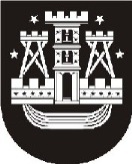 KLAIPĖDOS MIESTO SAVIVALDYBĖS ADMINISTRACIJOS DIREKTORIUSĮSAKYMASDĖL VIETOVĖS LYGMENS TERITORIJŲ PLANAVIMO DOKUMENTO KOREGAVIMO TIKSLŲ   Nr.  KlaipėdaVadovaudamasis Lietuvos Respublikos teritorijų planavimo įstatymo 24 straipsnio 5 dalimi ir Klaipėdos miesto savivaldybės administracijos direktoriaus 2016 m. vasario 25 d. įsakymu Nr. AD1-539 „Dėl pritarimo vietovės lygmens teritorijų planavimo dokumento koregavimo iniciatyvai“:1. Nustatau, kad pradedama rengti vietovės lygmens teritorijų planavimo dokumento – apie 166 ha gyvenamųjų daugiabučių namų kvartalų teritorijos, ribojamos Jūrininkų pr., Šilutės pl., Smiltelės g. ir Liubeko g., Klaipėdoje, detaliojo plano, patvirtinto Klaipėdos miesto savivaldybės administracijos direktoriaus 2014 m. birželio 10 d. įsakymu Nr. AD1-1793, korektūra žemės sklypuose, kurie detaliajame plane pažymėti numeriais E78, E80 ir E81. Koregavimo tikslai – nekeičiant pagrindinės žemės naudojimo paskirties ir nepažeidžiant įstatymų ir kitų teisės aktų reikalavimų, aukštesnio lygmens kompleksinio ar specialiojo teritorijų planavimo dokumentų sprendinių, atlikti nustatytų žemės sklypų ribų ir plotų pakeitimus; nepanaikinti ir nepabloginti žemės sklypo Smiltelės g. 19 detaliojo plano, patvirtinto Klaipėdos miesto savivaldybės tarybos 2008 m. gruodžio 23 d. sprendimu Nr. T2-406, sprendinių, susijusių su visuomenės (viešuoju) interesu, įvykdant 2014 m. birželio 13 d. Detaliojo plano sprendinių įgyvendinimo sutartyje Nr. J9-788 numatytos viešosios infrastruktūros įrengimą visa apimtimi.2. Įpareigoju Urbanistikos skyrių parengti planavimo darbų programą ir teritorijų planavimo proceso inicijavimo sutarties projektą bei pateikti detaliojo plano koregavimo iniciatorėms UAB „Darsida“, UAB „NESTE LIETUVA“ ir UAB „Lidl Lietuva“.Šis įsakymas gali būti skundžiamas Klaipėdos miesto savivaldybės visuomeninei administracinių ginčų komisijai arba Klaipėdos apygardos administraciniam teismui per vieną mėnesį nuo šio įsakymo paskelbimo arba įteikimo suinteresuotai šaliai dienos.ParengėUrbanistikos skyriaus vyriausioji specialistėBirutė Lenkauskaitė, tel. 39 61 632016-03-08Savivaldybės administracijos direktoriusSaulius Budinas